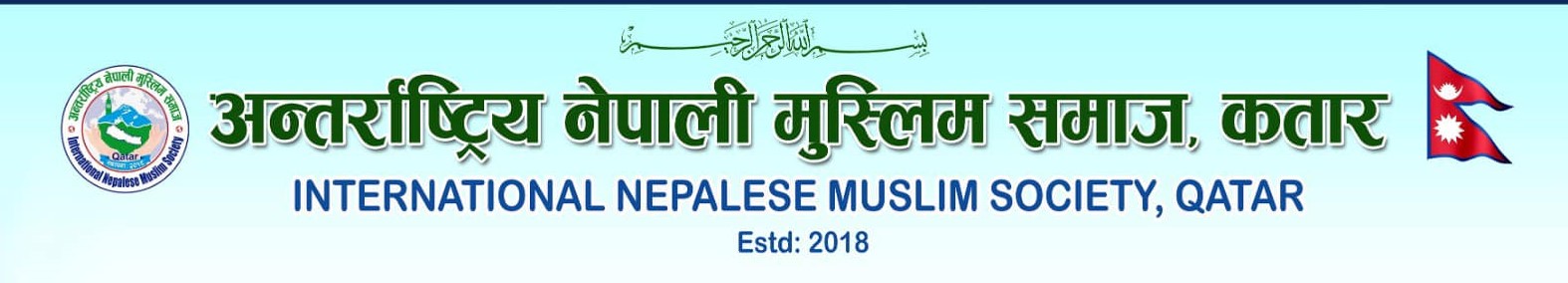 मति: २०२२/१०/२३ तारीक                  /आइतबारप्रेस विज्ञप्ति 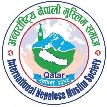 गत मिति २०२२,अक्टुबर २१ तारीकका दिन गैर आवासीय नेपाली संघ राष्ट्रिय समन्वय परिषद कतारको आयोजनामा सम्पन्न भएको दशैँ, तिहार र छठ पर्वको शुभकामना आदानप्रदान कार्यक्रममा अन्तर्राष्ट्रिय नेपाली मुस्लिम समाज कतारबारे व्यक्त अभिव्यक्तिप्रति हाम्रो गम्भीर ध्यानाकर्षण भएको छ ।नेपाली राजदूतावासको सभाहलमा भएको कार्यक्रममा आफ्नो मन्तव्य दिने क्रममा नेपाली जनप्रगतिशिल मन्चका वरिष्ठ उपाध्यक्ष समेत रहेका बागमती प्रदेश समन्वय समिति कतार अध्यक्ष राज देवकोटाले दिएको अभिव्यक्तीप्रती हाम्रो गम्भीर ध्यानाकर्षण भएको हो ।पृथक संस्था, पृथक कार्यक्रम र आयोजनामा विषयभन्दा बाहिर गई यस अन्तर्राष्ट्रिय नेपाली मुस्लिम समाज कतारको हालै सपन्न अधिवेशनलाई मुद्दा बनाई मन्तव्य दिने नाममा हाम्रो संस्थाको आन्तरिक मामिलामा हस्तक्षेप गर्ने प्रयासको रुपमा हामीले लिएका छौं, जसको हामी घोर निन्दा गर्दछौं ।आफ्नो मन्तव्यमा "हाम्रो समाज कता जाँदै छ?" भन्ने प्रश्न तेर्साउँदै अन्तर्राष्ट्रिय नेपाली समाजको अधिवेशनमा कसलाई निम्तो दिइएन, कसलाई मान सम्मान दिइएन जस्ता अव्यबहारिक चिन्ता जाहेर गर्दा कतारको नेपाली समुदाय त अन्तर्राष्ट्रिय नेपाली मुस्लिम समाजका कारण क्षतिग्रस्त अवस्थामा पुगेको रहेछ भन्ने भ्रम सिर्जना गर्ने कोसिस उनको मन्तव्यबाट प्रष्टिन्छ । कुनैपनि संस्थाको आन्तरिक मामिलामाथी प्रश्न उठाउनुलाई सहज रूपमा लिन सकिँदैन । कुन व्यक्तिलाई निम्तो दिने कसलाई कुन स्थान दिने वा नदिने भन्ने विषय संवन्धित संस्थाको आन्तरिक आचार संहिता एवं आन्तरिक निति र नियमसँग संवन्धित हुन्छ । देवकोटा र उनकै संगठन नेपाली जनप्रगतिशील मन्च कतारका अध्यक्ष बुद्धि प्रसाद भण्डारी समेतले हामीले स-सम्मान निमंत्रणा गरेको अन्तराष्ट्रीय नेपाली मुस्लिम समाज कतारको अधिवेशनमा प्रमुख अतिथिका बारे बहस, निमंत्रणा पत्र र कार्यक्रमका शेड्यूल देखी आयोजक कमिटीमा निहित रहेका विषयमा अनावश्यक रुपमा हस्तक्षेप गर्ने, अधिवेशनमा कार्यक्रम संचालकलाई अवरोधको प्रयास गरी कार्यक्रमलाई  प्रभावित तुल्याउने  क्रियाकलाप  गरेको प्रति पनी हाम्रो गम्भीर आपत्ति रहेको छ । अधिवेशन सम्पन्न भएर हामीले हाम्रो संस्थागत अभियान संचालनको आरम्भ गरी रहंदा विभिन्न मन्चमा उभिएर सोझो वा घुमाउरो पारामा हामी र हाम्रो आन्तरिक नीति माथि नकारात्मक अभिव्यक्ति दिने, हाम्रो शदाशयतालाई गिज्याउने कुकृत्य नगर्न तथा  सामाजिक न्याय र भाईचारालाई समाप्त पार्ने दुस्साहस नगर्न हामी यसै विज्ञप्ति मार्फत नेपाली जनप्रगतिशील मंचका अध्यक्षलाई  सचेत गराउन चाहन्छौं । बागमती प्रदेश आज फुटेको अवस्थामा छ । उक्त प्रदेशमा आवद्व बहुमत जिल्ला संस्थाहरुले वहिष्कार गरेका छन् । राज देवकोटा आफैंपनि आफ्नो प्रादेशिक संस्थामा अल्पमत वा बिभाजित समितिको अध्यक्ष रहेको जगजाहेर हुँदै गर्दापनि हाम्रो संस्थाले उनलाई स-सम्मान निम्तो दिएर, शुभकामना लिने काम गर्यौं । अर्थात हामीले बागमती प्रदेशको आन्तरिक मामिलामा कुनै चाँसो राखेनौं ।नेपालीहरुद्वारा आस्थागत रुपमा मान्दै आई रहेका पर्वहरुको शुभकामना आदान प्रदान कार्यक्रममा शुभकामना दिने बहानामा कुनै संस्थाको आन्तरिक मामिलामा हस्तक्षेपकारी अभिव्यक्ती दिने कुचेष्टाले हामी र हाम्रो समुदायलाई आघात पुर्याएको छ ।व्यक्तिगत तथा राजनितीक कुण्ठाबाट अभिप्रेरित अभिव्यक्ती कदापी स्वीकार्य हुन सक्दैन । अन्तर्राष्ट्रिय नेपाली मुस्लिम समाज कतारलाई राजनितीक भर्तीकेन्द्र बनाउने कुचेष्टा र पदीय मर्यादाभन्दा बाहिर गएर सामाजिक विचारको दुरुपयोग गरिएको हाम्रो ठहर छ । राजनितीक स्वार्थको आडमा हुने कुनैपनि गलत जोडबाजीको हामी खुलेर विरोध गर्दछौं ।अत: आफ्नो अभिव्यक्तिलाई सच्याई नेपाली मुस्लिम समुदाय र अन्तर्राष्ट्रिय नेपाली मुस्लिम समाज कतारप्रति राज देवकोटाको धारणा स्पष्ट नभएसम्मको लागि प्रत्यक्ष रुपमा उनी आवद्व कुनैपनि संघ संस्थाहरुसँग कुनै प्रकारको संवन्ध नरहने र आवस्यक परे अन्य प्रक्रियामा जाने समेत स्पष्ट पार्न चाहन्छौं ।    महासचिव  		         संरक्षक 	                  प्रमुख  सल्लाहकार 		                  अध्यक्ष मो. अकबाल मियाँ  	       याकुव राईन 	      अब्दुल करीम मियाँ 	                          अजमत अलि 